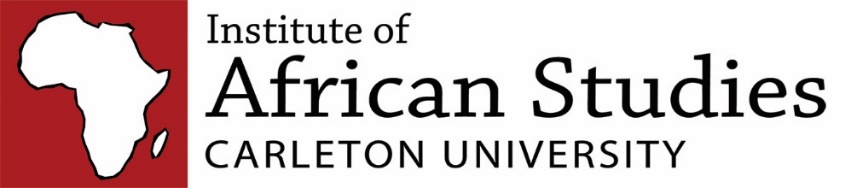 AFRI 3100: African Studies Abroad CourseCourse Title: Inequality: Cape Town, South Africa
May 3 – 21, 2020APPLICATION FORMJustification for taking the course (up to 200 words)Referee Information (Minimum ONE)Email application to: Christine Duff, ChristineDuff@Cunet.Carleton.Ca  with a copy to african_studies@carleton.ca by Wednesday December 15, 2019Surname:  Given Names:Student Number:Student Number:Carleton Email ID:Carleton Email ID:Program of Study:Program of Study:Year:Year:Surname:  Given Names:Email:Email:Relationship:Relationship:Surname:  Given Names:Email:Email:Relationship:Relationship: